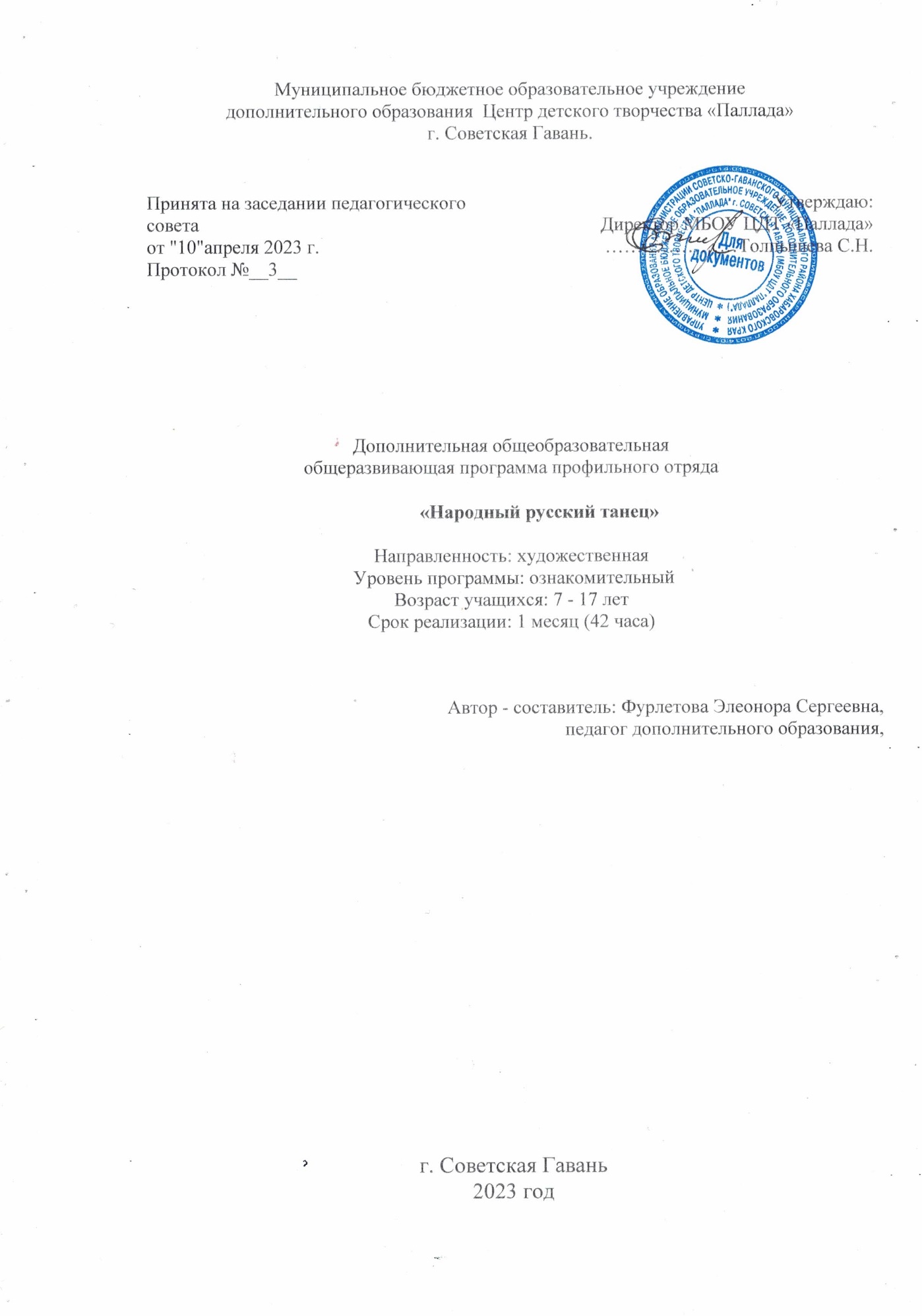 Муниципальное бюджетное образовательное учреждениедополнительного образования  Центр детского творчества «Паллада»г. Советская Гавань.Дополнительная общеобразовательнаяобщеразвивающая программа профильного отряда«Народный русский танец»Направленность: художественная Уровень программы: ознакомительныйВозраст учащихся: 7 - 17 летСрок реализации: 1 месяц (42 часа)Автор - составитель: Фурлетова Элеонора Сергеевна,педагог дополнительного образования, г. Советская Гавань2023 годРАЗДЕЛ 1. КОМПЛЕКС ОСНОВНЫХ ХАРАКТЕРИСТИК Пояснительная записка.      Танец – это искусство, а русский народный танец – это танец с самой богатой и насыщенной историей. Он берет свои истоки еще со времен Древней Руси. Его образованию послужили народные массовые пляски и гуляния, веселые большие хороводы и т.п. Все эти задорные мероприятия были неотъемлемой частью жизни русского человека. Без них не проходил ни один праздник, ни одна ярмарка или другая увеселительная программа.  Русский народный танец является старожилом и долгожителем,      выражает образную фольклорно-этнографическую сущность, свои региональные особенности. Все это придает танцевальному искусству удивительную самобытность, индивидуальность, красочность.         Именно, благодаря этим качествам русский народный танец оказывает большое влияние на всестороннее, эстетическое и гармоническое развитие личности, формирует эстетическое воспитание детей и подростков средствами искусства, создает внутреннюю культуру и является одним из средств национального, патриотического воспитания подрастающего поколения.Нормативно-правовое обоснование программы:  - Федеральный закон РФ от 29 декабря 2012 г. № 273-ФЗ «Об образовании в Российской Федерации»;-  Распоряжение Правительства Российской Федерации от 31 марта 2022 г. № 678-р « Концепция развития дополнительного образования детей до 2030 года»;- Распоряжение Правительства Российской Федерации от 29.05.2015 № 996-р "Стратегия развития воспитания в Российской Федерации на период до 2025 года»; - Постановление Главного государственного санитарного врача Российской Федерации от 28.09.2020 №28 «Об утверждении санитарных правил СП 2.4.3648-20  «Санитарноэпидемиологические требования к организациям воспитания и обучения, отдыха и оздоровления детей и молодежи»;- Приказ Минпросвещения России от 27.07.2022 № 629 «Об утверждении Порядка организации и осуществления образовательной деятельности по дополнительным общеобразовательным программам»;- Письмо Минобрнауки Хабаровского края от 26.09.2019 №383 П «Об утверждении Положения о дополнительной общеобразовательной программе в Хабаровском крае»;- Приказ Минтруда России от 22.09.2021 № 652н «Об утверждении профессионального стандарта «Педагог дополнительного образования детей и взрослых»;- Устав МБОУ ЦДТ «Паллада».Направленность: ХудожественнаяНаправление: Хореография Актуальность программы обусловлена тем, что в настоящее время, особое внимание уделяется  культуре, искусству, и приобщению детей к общечеловеческим ценностям. Программа приспосабливает детей к музыкально-танцевальным навыкам  по средствам овладения и освоения элементов народного русского танца, обучение пониманию образного языка танца в сочетании с музыкой, с учетом культурно-исторического своеобразия традиционной культуры России. Педагогическая целесообразность программы объясняется принципом взаимосвязи эстетического воспитания с хореографической и физической подготовкой, что способствует развитию творческой активности детей, дает возможность детям участвовать в постановочной и концертной деятельности. Эстетическое воспитание помогает становлению основных качеств личности: активности, самостоятельности, трудолюбие, пробуждение в них гражданской и творческой инициативы, уважительного отношения к культурному наследию России. Новизна: данная программа   содержит в себе необходимые материалы по русскому танцу, включая партерный экзерсис, экзерсис у станка и на середине зала. По структуре программа является ступенчатой (спиральной), в которой учебный материал представлен так, чтобы каждая ступень была основана на пройденном материале.    Адресат программы: программа «Русская душа» составлена для учащихся 7-17 лет. В группу профильного отряда принимаются дети по медицинским показаниям.    Режим занятий. Занятия проводятся 5 раз в неделю, продолжительность занятий – 2 часа.Объем и сроки усвоения программы, режим занятий:Принята на заседании педагогического совета от "10"апреля 2023 г.                                                                    Протокол №__3__                                                                                  Утверждаю:Директор МБОУ ЦДТ «Паллада»…………………Толпышева С.Н.  РеализацияКоличество занятий в неделюПродолжительность занятийКоличество часов в неделюКоличество часов в месяц1 месяц521042 Количество часов по программеКоличество часов по программеКоличество часов по программеКоличество часов по программе                Формы организации занятий:-учебно – тренировочное занятие (практические занятия);                             Цель программы: способствовать развитию творческого потенциала учащихся, формированию нравственно-эстетических и патриотических идеалов личности в процессе обучения искусству хореографии в рамках изучения танцевальной культуры русского народа.               Задачи:Предметные: -обучить детей основам русского народного танца,  - сформировать знания, умения и навыки выполнения танцевальных упражнений на основе освоения программного материала.Метапредметные- развить танцевальные данные и координацию движений, музыкальный слух и чувство ритма, творческое воображение, художественное мышление на основе знакомства с танцевальной культурой русского народа. Личностные: - воспитать музыкальный вкус и любовь к искусству танца; чувство коллективизма, способность к продуктивному творческому общению, уважительное отношение к культурному наследию русского народа. 
                 Планируемые результатыПредметные:-исполнять основные элементы движения русского народного танца;-самостоятельно выполнять музыкальные танцевальные и творческие задания педагога; перестраиваться в заданные рисунки.Метапредметные:-развить чувство ритма, художественный вкус;-развить силу, выносливость, координацию движений, выразительность исполнения;Личностные:-воспитание любви и уважения к народным традициям;-воспитание чувства гордости за историю своей страны через танец.Учебный   план  Содержание программыИстория развития русского народного  танца – 10 ч.Теория (2 ч.) Краткая характеристика эпохи. История культуры русского народного танца. Особенности обрядовой и праздничной культуры. Стилевые особенности и манера исполнения  русского народного танца.Практика (8 ч.) Танцевальные шаги – сценический шаг, шаг с притопом, переменный шаг, шаги на п/п с переходом на пятки, шаркающий шаг. Движения русского народного танца на середине: «Моталочка», «Гармошка», припадание, различные притопы и хлопки. Основы русского народного танца – 10 ч.Теория (2 ч.) Основные положения рук. Пять прямых позиций. Упражнения у станка. Упражнения на середине залаПрактика (8 ч.)Упражнения у станка. Танцевальный бег – бег с отбрасыванием согнутых ног назад, бег с поднятием согнутых ног вперед. Прыжки – по 6 позиции ног, с чередованием ног, «поджатые», «разножка».Элементы русского народного танца – 10 ч.Практика (10 ч.) Экзерсис у станка, элементы русского танца на середине зала, варьирование танцевальных элементов.Танцевальные комбинации, этюды – 12 ч.Практика (12 ч.)Постановка танца. Контрольное исполнение программных движений.Календарный учебный графикОценочные материалы.В процессе реализации программы используются следующие виды контроля:- входной контроль (первичная диагностика) проводится в начале для определения уровня подготовки учащихся.- текущий контроль осуществляется в процессе проведения каждого занятия.- промежуточный контроль (промежуточная аттестация) проводится в конце каждой изученной темы и направлен на закрепление материала и на формирование практических умений.- итоговый контроль проводится в конце работы профильного отряда.Критерии оценки результатов программы:- теоретические знания дополнительной образовательной общеразвивающей программы- развитие музыкально-танцевальных навыков, координации движений;- развитие силы, скорости, выносливости, гибкости;- освоение технического арсенала, особенностей каждого танца;- исполнение базовых фигур, умение точно и правильно выполнять их под музыку в паре и соло, смело передвигаться по танцевальной площадке;- выразительность исполнения движений под музыку.Комплекс организационно – педагогических условийУсловия реализации программыМатериально – техническое обеспечение:Просторный специализированный зал соответствующий санитарно – гигиеническим нормам (температурный режим, световой режим и т.д.);Оборудование классов: зеркала, станки, паркетный пол, кондиционеры, раздевалки, комната для преподавателя;Техническое оснащение: магнитофоны, баяны, фортепиано, видеомагнитофон, телевизор, коврики;Музыкальное сопровождение номеров: аранжировка музыкального материала с возможными материальными затратами; накопление музыкального и нотного материала;Тренировочная форма: гимнастический купальник, трико, шишка, шпильки, обувь (для девочек), черные брюки, шорты, белая футболка, обувь (для мальчиков);Изготовление костюмов  в соответствии с репертуаром;Возможность приглашения балетмейстеров – постановщиков для обогащения репертуара новыми формами и содержанием (с возможными материальными затратами).Важным условием реализации программы является соблюдение правил охраны труда, норм санитарной гигиены в помещении и правил противопожарной безопасности.Список литературыДля педагога:1. Бачинская Н. «Русские хороводы и хороводные песни»,М.-Л.,Музгиз, 1958 – 112 с. : ил., фот., нот.2. Богаткова Л. Танцы народов СССР. - М., Молодая гвардия, 1954. – 192с.3. Браиловская Л.В. Самоучитель по танцам. - Ростов-на-Дону: Феникс, 2003. – 224с.4. Васильева Т.К. Секрет танца. - Санкт-Петербург: Диамант, 1997. – 480с.5. Голейзовский К. Образы русской народной хореографии. – М., 1974. – 368с.6. Иноземцева Г.В. «Народный танец», М., Знание, 1978, - 98 с.7. Климов А. А. Основы русского народного танца: Учебник для студентов вузов искусств и культуры. - М.: Издательство Московского института культуры. 1994. - 320с.8. Немеровский А.Б. Пластическая выразительность актера. – М: Искусство, 1976. – 256с.9. Ткаченко Т. «Народный танец», М., Искусство, 1967, - 78 с.10. Устинова Т. «Русский народный танец», М., Искусство, 1976, - 156 с.Для обучающихся:1. Богданов Г.Ф. Урок русского народного танца / Г.Ф. Богданов. - М., 1995. - С.23.2. Бутенко Э. Сценическое перевоплощение. Теория и практика. - М.: Прикосновение, 2005. - С. 127.3. Волков И.П. Воспитание творчеством / И.П. Волков. - М.: Знание, 1989. - 84с.4. Голейзовский К. Образы русской народной хореографии / К. Голейзовский. - М.: Искусство, 1964. - 326 с.5. Телегина Л.А. Народно-сценический танец: учеб.-метод. пособие / Л.А. Телегина. - Самара: Изд-во СамГПУ, 2000. - 96 с.                Формы организации занятий:-учебно – тренировочное занятие (практические занятия);                             Цель программы: способствовать развитию творческого потенциала учащихся, формированию нравственно-эстетических и патриотических идеалов личности в процессе обучения искусству хореографии в рамках изучения танцевальной культуры русского народа.               Задачи:Предметные: -обучить детей основам русского народного танца,  - сформировать знания, умения и навыки выполнения танцевальных упражнений на основе освоения программного материала.Метапредметные- развить танцевальные данные и координацию движений, музыкальный слух и чувство ритма, творческое воображение, художественное мышление на основе знакомства с танцевальной культурой русского народа. Личностные: - воспитать музыкальный вкус и любовь к искусству танца; чувство коллективизма, способность к продуктивному творческому общению, уважительное отношение к культурному наследию русского народа. 
                 Планируемые результатыПредметные:-исполнять основные элементы движения русского народного танца;-самостоятельно выполнять музыкальные танцевальные и творческие задания педагога; перестраиваться в заданные рисунки.Метапредметные:-развить чувство ритма, художественный вкус;-развить силу, выносливость, координацию движений, выразительность исполнения;Личностные:-воспитание любви и уважения к народным традициям;-воспитание чувства гордости за историю своей страны через танец.Учебный   план  Содержание программыИстория развития русского народного  танца – 10 ч.Теория (2 ч.) Краткая характеристика эпохи. История культуры русского народного танца. Особенности обрядовой и праздничной культуры. Стилевые особенности и манера исполнения  русского народного танца.Практика (8 ч.) Танцевальные шаги – сценический шаг, шаг с притопом, переменный шаг, шаги на п/п с переходом на пятки, шаркающий шаг. Движения русского народного танца на середине: «Моталочка», «Гармошка», припадание, различные притопы и хлопки. Основы русского народного танца – 10 ч.Теория (2 ч.) Основные положения рук. Пять прямых позиций. Упражнения у станка. Упражнения на середине залаПрактика (8 ч.)Упражнения у станка. Танцевальный бег – бег с отбрасыванием согнутых ног назад, бег с поднятием согнутых ног вперед. Прыжки – по 6 позиции ног, с чередованием ног, «поджатые», «разножка».Элементы русского народного танца – 10 ч.Практика (10 ч.) Экзерсис у станка, элементы русского танца на середине зала, варьирование танцевальных элементов.Танцевальные комбинации, этюды – 12 ч.Практика (12 ч.)Постановка танца. Контрольное исполнение программных движений.Календарный учебный графикОценочные материалы.В процессе реализации программы используются следующие виды контроля:- входной контроль (первичная диагностика) проводится в начале для определения уровня подготовки учащихся.- текущий контроль осуществляется в процессе проведения каждого занятия.- промежуточный контроль (промежуточная аттестация) проводится в конце каждой изученной темы и направлен на закрепление материала и на формирование практических умений.- итоговый контроль проводится в конце работы профильного отряда.Критерии оценки результатов программы:- теоретические знания дополнительной образовательной общеразвивающей программы- развитие музыкально-танцевальных навыков, координации движений;- развитие силы, скорости, выносливости, гибкости;- освоение технического арсенала, особенностей каждого танца;- исполнение базовых фигур, умение точно и правильно выполнять их под музыку в паре и соло, смело передвигаться по танцевальной площадке;- выразительность исполнения движений под музыку.Комплекс организационно – педагогических условийУсловия реализации программыМатериально – техническое обеспечение:Просторный специализированный зал соответствующий санитарно – гигиеническим нормам (температурный режим, световой режим и т.д.);Оборудование классов: зеркала, станки, паркетный пол, кондиционеры, раздевалки, комната для преподавателя;Техническое оснащение: магнитофоны, баяны, фортепиано, видеомагнитофон, телевизор, коврики;Музыкальное сопровождение номеров: аранжировка музыкального материала с возможными материальными затратами; накопление музыкального и нотного материала;Тренировочная форма: гимнастический купальник, трико, шишка, шпильки, обувь (для девочек), черные брюки, шорты, белая футболка, обувь (для мальчиков);Изготовление костюмов  в соответствии с репертуаром;Возможность приглашения балетмейстеров – постановщиков для обогащения репертуара новыми формами и содержанием (с возможными материальными затратами).Важным условием реализации программы является соблюдение правил охраны труда, норм санитарной гигиены в помещении и правил противопожарной безопасности.Список литературыДля педагога:1. Бачинская Н. «Русские хороводы и хороводные песни»,М.-Л.,Музгиз, 1958 – 112 с. : ил., фот., нот.2. Богаткова Л. Танцы народов СССР. - М., Молодая гвардия, 1954. – 192с.3. Браиловская Л.В. Самоучитель по танцам. - Ростов-на-Дону: Феникс, 2003. – 224с.4. Васильева Т.К. Секрет танца. - Санкт-Петербург: Диамант, 1997. – 480с.5. Голейзовский К. Образы русской народной хореографии. – М., 1974. – 368с.6. Иноземцева Г.В. «Народный танец», М., Знание, 1978, - 98 с.7. Климов А. А. Основы русского народного танца: Учебник для студентов вузов искусств и культуры. - М.: Издательство Московского института культуры. 1994. - 320с.8. Немеровский А.Б. Пластическая выразительность актера. – М: Искусство, 1976. – 256с.9. Ткаченко Т. «Народный танец», М., Искусство, 1967, - 78 с.10. Устинова Т. «Русский народный танец», М., Искусство, 1976, - 156 с.Для обучающихся:1. Богданов Г.Ф. Урок русского народного танца / Г.Ф. Богданов. - М., 1995. - С.23.2. Бутенко Э. Сценическое перевоплощение. Теория и практика. - М.: Прикосновение, 2005. - С. 127.3. Волков И.П. Воспитание творчеством / И.П. Волков. - М.: Знание, 1989. - 84с.4. Голейзовский К. Образы русской народной хореографии / К. Голейзовский. - М.: Искусство, 1964. - 326 с.5. Телегина Л.А. Народно-сценический танец: учеб.-метод. пособие / Л.А. Телегина. - Самара: Изд-во СамГПУ, 2000. - 96 с.                Формы организации занятий:-учебно – тренировочное занятие (практические занятия);                             Цель программы: способствовать развитию творческого потенциала учащихся, формированию нравственно-эстетических и патриотических идеалов личности в процессе обучения искусству хореографии в рамках изучения танцевальной культуры русского народа.               Задачи:Предметные: -обучить детей основам русского народного танца,  - сформировать знания, умения и навыки выполнения танцевальных упражнений на основе освоения программного материала.Метапредметные- развить танцевальные данные и координацию движений, музыкальный слух и чувство ритма, творческое воображение, художественное мышление на основе знакомства с танцевальной культурой русского народа. Личностные: - воспитать музыкальный вкус и любовь к искусству танца; чувство коллективизма, способность к продуктивному творческому общению, уважительное отношение к культурному наследию русского народа. 
                 Планируемые результатыПредметные:-исполнять основные элементы движения русского народного танца;-самостоятельно выполнять музыкальные танцевальные и творческие задания педагога; перестраиваться в заданные рисунки.Метапредметные:-развить чувство ритма, художественный вкус;-развить силу, выносливость, координацию движений, выразительность исполнения;Личностные:-воспитание любви и уважения к народным традициям;-воспитание чувства гордости за историю своей страны через танец.Учебный   план  Содержание программыИстория развития русского народного  танца – 10 ч.Теория (2 ч.) Краткая характеристика эпохи. История культуры русского народного танца. Особенности обрядовой и праздничной культуры. Стилевые особенности и манера исполнения  русского народного танца.Практика (8 ч.) Танцевальные шаги – сценический шаг, шаг с притопом, переменный шаг, шаги на п/п с переходом на пятки, шаркающий шаг. Движения русского народного танца на середине: «Моталочка», «Гармошка», припадание, различные притопы и хлопки. Основы русского народного танца – 10 ч.Теория (2 ч.) Основные положения рук. Пять прямых позиций. Упражнения у станка. Упражнения на середине залаПрактика (8 ч.)Упражнения у станка. Танцевальный бег – бег с отбрасыванием согнутых ног назад, бег с поднятием согнутых ног вперед. Прыжки – по 6 позиции ног, с чередованием ног, «поджатые», «разножка».Элементы русского народного танца – 10 ч.Практика (10 ч.) Экзерсис у станка, элементы русского танца на середине зала, варьирование танцевальных элементов.Танцевальные комбинации, этюды – 12 ч.Практика (12 ч.)Постановка танца. Контрольное исполнение программных движений.Календарный учебный графикОценочные материалы.В процессе реализации программы используются следующие виды контроля:- входной контроль (первичная диагностика) проводится в начале для определения уровня подготовки учащихся.- текущий контроль осуществляется в процессе проведения каждого занятия.- промежуточный контроль (промежуточная аттестация) проводится в конце каждой изученной темы и направлен на закрепление материала и на формирование практических умений.- итоговый контроль проводится в конце работы профильного отряда.Критерии оценки результатов программы:- теоретические знания дополнительной образовательной общеразвивающей программы- развитие музыкально-танцевальных навыков, координации движений;- развитие силы, скорости, выносливости, гибкости;- освоение технического арсенала, особенностей каждого танца;- исполнение базовых фигур, умение точно и правильно выполнять их под музыку в паре и соло, смело передвигаться по танцевальной площадке;- выразительность исполнения движений под музыку.Комплекс организационно – педагогических условийУсловия реализации программыМатериально – техническое обеспечение:Просторный специализированный зал соответствующий санитарно – гигиеническим нормам (температурный режим, световой режим и т.д.);Оборудование классов: зеркала, станки, паркетный пол, кондиционеры, раздевалки, комната для преподавателя;Техническое оснащение: магнитофоны, баяны, фортепиано, видеомагнитофон, телевизор, коврики;Музыкальное сопровождение номеров: аранжировка музыкального материала с возможными материальными затратами; накопление музыкального и нотного материала;Тренировочная форма: гимнастический купальник, трико, шишка, шпильки, обувь (для девочек), черные брюки, шорты, белая футболка, обувь (для мальчиков);Изготовление костюмов  в соответствии с репертуаром;Возможность приглашения балетмейстеров – постановщиков для обогащения репертуара новыми формами и содержанием (с возможными материальными затратами).Важным условием реализации программы является соблюдение правил охраны труда, норм санитарной гигиены в помещении и правил противопожарной безопасности.Список литературыДля педагога:1. Бачинская Н. «Русские хороводы и хороводные песни»,М.-Л.,Музгиз, 1958 – 112 с. : ил., фот., нот.2. Богаткова Л. Танцы народов СССР. - М., Молодая гвардия, 1954. – 192с.3. Браиловская Л.В. Самоучитель по танцам. - Ростов-на-Дону: Феникс, 2003. – 224с.4. Васильева Т.К. Секрет танца. - Санкт-Петербург: Диамант, 1997. – 480с.5. Голейзовский К. Образы русской народной хореографии. – М., 1974. – 368с.6. Иноземцева Г.В. «Народный танец», М., Знание, 1978, - 98 с.7. Климов А. А. Основы русского народного танца: Учебник для студентов вузов искусств и культуры. - М.: Издательство Московского института культуры. 1994. - 320с.8. Немеровский А.Б. Пластическая выразительность актера. – М: Искусство, 1976. – 256с.9. Ткаченко Т. «Народный танец», М., Искусство, 1967, - 78 с.10. Устинова Т. «Русский народный танец», М., Искусство, 1976, - 156 с.Для обучающихся:1. Богданов Г.Ф. Урок русского народного танца / Г.Ф. Богданов. - М., 1995. - С.23.2. Бутенко Э. Сценическое перевоплощение. Теория и практика. - М.: Прикосновение, 2005. - С. 127.3. Волков И.П. Воспитание творчеством / И.П. Волков. - М.: Знание, 1989. - 84с.4. Голейзовский К. Образы русской народной хореографии / К. Голейзовский. - М.: Искусство, 1964. - 326 с.5. Телегина Л.А. Народно-сценический танец: учеб.-метод. пособие / Л.А. Телегина. - Самара: Изд-во СамГПУ, 2000. - 96 с.                Формы организации занятий:-учебно – тренировочное занятие (практические занятия);                             Цель программы: способствовать развитию творческого потенциала учащихся, формированию нравственно-эстетических и патриотических идеалов личности в процессе обучения искусству хореографии в рамках изучения танцевальной культуры русского народа.               Задачи:Предметные: -обучить детей основам русского народного танца,  - сформировать знания, умения и навыки выполнения танцевальных упражнений на основе освоения программного материала.Метапредметные- развить танцевальные данные и координацию движений, музыкальный слух и чувство ритма, творческое воображение, художественное мышление на основе знакомства с танцевальной культурой русского народа. Личностные: - воспитать музыкальный вкус и любовь к искусству танца; чувство коллективизма, способность к продуктивному творческому общению, уважительное отношение к культурному наследию русского народа. 
                 Планируемые результатыПредметные:-исполнять основные элементы движения русского народного танца;-самостоятельно выполнять музыкальные танцевальные и творческие задания педагога; перестраиваться в заданные рисунки.Метапредметные:-развить чувство ритма, художественный вкус;-развить силу, выносливость, координацию движений, выразительность исполнения;Личностные:-воспитание любви и уважения к народным традициям;-воспитание чувства гордости за историю своей страны через танец.Учебный   план  Содержание программыИстория развития русского народного  танца – 10 ч.Теория (2 ч.) Краткая характеристика эпохи. История культуры русского народного танца. Особенности обрядовой и праздничной культуры. Стилевые особенности и манера исполнения  русского народного танца.Практика (8 ч.) Танцевальные шаги – сценический шаг, шаг с притопом, переменный шаг, шаги на п/п с переходом на пятки, шаркающий шаг. Движения русского народного танца на середине: «Моталочка», «Гармошка», припадание, различные притопы и хлопки. Основы русского народного танца – 10 ч.Теория (2 ч.) Основные положения рук. Пять прямых позиций. Упражнения у станка. Упражнения на середине залаПрактика (8 ч.)Упражнения у станка. Танцевальный бег – бег с отбрасыванием согнутых ног назад, бег с поднятием согнутых ног вперед. Прыжки – по 6 позиции ног, с чередованием ног, «поджатые», «разножка».Элементы русского народного танца – 10 ч.Практика (10 ч.) Экзерсис у станка, элементы русского танца на середине зала, варьирование танцевальных элементов.Танцевальные комбинации, этюды – 12 ч.Практика (12 ч.)Постановка танца. Контрольное исполнение программных движений.Календарный учебный графикОценочные материалы.В процессе реализации программы используются следующие виды контроля:- входной контроль (первичная диагностика) проводится в начале для определения уровня подготовки учащихся.- текущий контроль осуществляется в процессе проведения каждого занятия.- промежуточный контроль (промежуточная аттестация) проводится в конце каждой изученной темы и направлен на закрепление материала и на формирование практических умений.- итоговый контроль проводится в конце работы профильного отряда.Критерии оценки результатов программы:- теоретические знания дополнительной образовательной общеразвивающей программы- развитие музыкально-танцевальных навыков, координации движений;- развитие силы, скорости, выносливости, гибкости;- освоение технического арсенала, особенностей каждого танца;- исполнение базовых фигур, умение точно и правильно выполнять их под музыку в паре и соло, смело передвигаться по танцевальной площадке;- выразительность исполнения движений под музыку.Комплекс организационно – педагогических условийУсловия реализации программыМатериально – техническое обеспечение:Просторный специализированный зал соответствующий санитарно – гигиеническим нормам (температурный режим, световой режим и т.д.);Оборудование классов: зеркала, станки, паркетный пол, кондиционеры, раздевалки, комната для преподавателя;Техническое оснащение: магнитофоны, баяны, фортепиано, видеомагнитофон, телевизор, коврики;Музыкальное сопровождение номеров: аранжировка музыкального материала с возможными материальными затратами; накопление музыкального и нотного материала;Тренировочная форма: гимнастический купальник, трико, шишка, шпильки, обувь (для девочек), черные брюки, шорты, белая футболка, обувь (для мальчиков);Изготовление костюмов  в соответствии с репертуаром;Возможность приглашения балетмейстеров – постановщиков для обогащения репертуара новыми формами и содержанием (с возможными материальными затратами).Важным условием реализации программы является соблюдение правил охраны труда, норм санитарной гигиены в помещении и правил противопожарной безопасности.Список литературыДля педагога:1. Бачинская Н. «Русские хороводы и хороводные песни»,М.-Л.,Музгиз, 1958 – 112 с. : ил., фот., нот.2. Богаткова Л. Танцы народов СССР. - М., Молодая гвардия, 1954. – 192с.3. Браиловская Л.В. Самоучитель по танцам. - Ростов-на-Дону: Феникс, 2003. – 224с.4. Васильева Т.К. Секрет танца. - Санкт-Петербург: Диамант, 1997. – 480с.5. Голейзовский К. Образы русской народной хореографии. – М., 1974. – 368с.6. Иноземцева Г.В. «Народный танец», М., Знание, 1978, - 98 с.7. Климов А. А. Основы русского народного танца: Учебник для студентов вузов искусств и культуры. - М.: Издательство Московского института культуры. 1994. - 320с.8. Немеровский А.Б. Пластическая выразительность актера. – М: Искусство, 1976. – 256с.9. Ткаченко Т. «Народный танец», М., Искусство, 1967, - 78 с.10. Устинова Т. «Русский народный танец», М., Искусство, 1976, - 156 с.Для обучающихся:1. Богданов Г.Ф. Урок русского народного танца / Г.Ф. Богданов. - М., 1995. - С.23.2. Бутенко Э. Сценическое перевоплощение. Теория и практика. - М.: Прикосновение, 2005. - С. 127.3. Волков И.П. Воспитание творчеством / И.П. Волков. - М.: Знание, 1989. - 84с.4. Голейзовский К. Образы русской народной хореографии / К. Голейзовский. - М.: Искусство, 1964. - 326 с.5. Телегина Л.А. Народно-сценический танец: учеб.-метод. пособие / Л.А. Телегина. - Самара: Изд-во СамГПУ, 2000. - 96 с.                Формы организации занятий:-учебно – тренировочное занятие (практические занятия);                             Цель программы: способствовать развитию творческого потенциала учащихся, формированию нравственно-эстетических и патриотических идеалов личности в процессе обучения искусству хореографии в рамках изучения танцевальной культуры русского народа.               Задачи:Предметные: -обучить детей основам русского народного танца,  - сформировать знания, умения и навыки выполнения танцевальных упражнений на основе освоения программного материала.Метапредметные- развить танцевальные данные и координацию движений, музыкальный слух и чувство ритма, творческое воображение, художественное мышление на основе знакомства с танцевальной культурой русского народа. Личностные: - воспитать музыкальный вкус и любовь к искусству танца; чувство коллективизма, способность к продуктивному творческому общению, уважительное отношение к культурному наследию русского народа. 
                 Планируемые результатыПредметные:-исполнять основные элементы движения русского народного танца;-самостоятельно выполнять музыкальные танцевальные и творческие задания педагога; перестраиваться в заданные рисунки.Метапредметные:-развить чувство ритма, художественный вкус;-развить силу, выносливость, координацию движений, выразительность исполнения;Личностные:-воспитание любви и уважения к народным традициям;-воспитание чувства гордости за историю своей страны через танец.Учебный   план  Содержание программыИстория развития русского народного  танца – 10 ч.Теория (2 ч.) Краткая характеристика эпохи. История культуры русского народного танца. Особенности обрядовой и праздничной культуры. Стилевые особенности и манера исполнения  русского народного танца.Практика (8 ч.) Танцевальные шаги – сценический шаг, шаг с притопом, переменный шаг, шаги на п/п с переходом на пятки, шаркающий шаг. Движения русского народного танца на середине: «Моталочка», «Гармошка», припадание, различные притопы и хлопки. Основы русского народного танца – 10 ч.Теория (2 ч.) Основные положения рук. Пять прямых позиций. Упражнения у станка. Упражнения на середине залаПрактика (8 ч.)Упражнения у станка. Танцевальный бег – бег с отбрасыванием согнутых ног назад, бег с поднятием согнутых ног вперед. Прыжки – по 6 позиции ног, с чередованием ног, «поджатые», «разножка».Элементы русского народного танца – 10 ч.Практика (10 ч.) Экзерсис у станка, элементы русского танца на середине зала, варьирование танцевальных элементов.Танцевальные комбинации, этюды – 12 ч.Практика (12 ч.)Постановка танца. Контрольное исполнение программных движений.Календарный учебный графикОценочные материалы.В процессе реализации программы используются следующие виды контроля:- входной контроль (первичная диагностика) проводится в начале для определения уровня подготовки учащихся.- текущий контроль осуществляется в процессе проведения каждого занятия.- промежуточный контроль (промежуточная аттестация) проводится в конце каждой изученной темы и направлен на закрепление материала и на формирование практических умений.- итоговый контроль проводится в конце работы профильного отряда.Критерии оценки результатов программы:- теоретические знания дополнительной образовательной общеразвивающей программы- развитие музыкально-танцевальных навыков, координации движений;- развитие силы, скорости, выносливости, гибкости;- освоение технического арсенала, особенностей каждого танца;- исполнение базовых фигур, умение точно и правильно выполнять их под музыку в паре и соло, смело передвигаться по танцевальной площадке;- выразительность исполнения движений под музыку.Комплекс организационно – педагогических условийУсловия реализации программыМатериально – техническое обеспечение:Просторный специализированный зал соответствующий санитарно – гигиеническим нормам (температурный режим, световой режим и т.д.);Оборудование классов: зеркала, станки, паркетный пол, кондиционеры, раздевалки, комната для преподавателя;Техническое оснащение: магнитофоны, баяны, фортепиано, видеомагнитофон, телевизор, коврики;Музыкальное сопровождение номеров: аранжировка музыкального материала с возможными материальными затратами; накопление музыкального и нотного материала;Тренировочная форма: гимнастический купальник, трико, шишка, шпильки, обувь (для девочек), черные брюки, шорты, белая футболка, обувь (для мальчиков);Изготовление костюмов  в соответствии с репертуаром;Возможность приглашения балетмейстеров – постановщиков для обогащения репертуара новыми формами и содержанием (с возможными материальными затратами).Важным условием реализации программы является соблюдение правил охраны труда, норм санитарной гигиены в помещении и правил противопожарной безопасности.Список литературыДля педагога:1. Бачинская Н. «Русские хороводы и хороводные песни»,М.-Л.,Музгиз, 1958 – 112 с. : ил., фот., нот.2. Богаткова Л. Танцы народов СССР. - М., Молодая гвардия, 1954. – 192с.3. Браиловская Л.В. Самоучитель по танцам. - Ростов-на-Дону: Феникс, 2003. – 224с.4. Васильева Т.К. Секрет танца. - Санкт-Петербург: Диамант, 1997. – 480с.5. Голейзовский К. Образы русской народной хореографии. – М., 1974. – 368с.6. Иноземцева Г.В. «Народный танец», М., Знание, 1978, - 98 с.7. Климов А. А. Основы русского народного танца: Учебник для студентов вузов искусств и культуры. - М.: Издательство Московского института культуры. 1994. - 320с.8. Немеровский А.Б. Пластическая выразительность актера. – М: Искусство, 1976. – 256с.9. Ткаченко Т. «Народный танец», М., Искусство, 1967, - 78 с.10. Устинова Т. «Русский народный танец», М., Искусство, 1976, - 156 с.Для обучающихся:1. Богданов Г.Ф. Урок русского народного танца / Г.Ф. Богданов. - М., 1995. - С.23.2. Бутенко Э. Сценическое перевоплощение. Теория и практика. - М.: Прикосновение, 2005. - С. 127.3. Волков И.П. Воспитание творчеством / И.П. Волков. - М.: Знание, 1989. - 84с.4. Голейзовский К. Образы русской народной хореографии / К. Голейзовский. - М.: Искусство, 1964. - 326 с.5. Телегина Л.А. Народно-сценический танец: учеб.-метод. пособие / Л.А. Телегина. - Самара: Изд-во СамГПУ, 2000. - 96 с.